МУНИЦИПАЛЬНЫЙ КОНТРАКТ № 01073000221200000540001на благоустройство площади перед Домом культуры г.Микунь(основные работы)ИКЗ: 203111600732811160100100160164211244г.Микунь                                                                                               «10 » июня  2020 годаАдминистрация городского поселения «Микунь», именуемая в дальнейшем «Заказчик», в лице руководителя администрации Розмысло Владимира Аркадьевича, действующего на основании Устава, с одной стороны, и индивидуальный предприниматель Хачатрян Карапет Мнацаканович, именуемый в дальнейшем «Исполнитель», действующий на основании ОРГН  317110100006387 от 06.03.2017, с другой стороны, именуемые в дальнейшем при совместном упоминании «Стороны», руководствуясь Гражданским кодексом Российской Федерации, Бюджетным кодексом Российской Федерации, Федеральным законом № 44-ФЗ от 05.04.2013 «О контрактной системе в сфере закупок товаров, работ, услуг для обеспечения государственных и муниципальных нужд»; протоколом подведения итогов электронного аукциона от 25.05.2020 заключили настоящий муниципальный контракт (далее – контракт) нижеследующем:1. Предмет контракта1.1. Предметом контракта является выполнение Исполнителем по поручению Заказчика работ  по   благоустройству площади перед Домом культуры  г.Микунь(основные работы) (далее- Объект)  в соответствии с Техническим заданием и локальной сметой(приложения №1,2 к контракту), являющимися неотъемлемой частью настоящего контракта и проектно-сметной документацией в объеме(количестве)                 1 (одной)условной единицы .1.2. Источником финансирования являются:Средства бюджета  городского поселения «Микунь».1.3. Место выполнения работ: Республика Коми, Усть-Вымский район, г.Микунь улица Первомайская, участок №15, ориентир: земельные участки с кадастровыми номерами 11:08:0201017:16, 11:08:0201017:60.   2. Стоимость и оплата работ 2.1. Цена контракта составляет 10 890 795,55 (десять миллионов  восемьсот девяносто тысяч семьсот девяносто пять)  рублей 55 копеек, (НДС не облагается).Цена контракта включает в себя все затраты, связанные с его исполнением, в том числе все налоги, сборы и другие обязательные платежи, являющейся неотъемлемой частью настоящего контракта.2.2. Цена контракта является твердой и определяется на весь срок исполнения контракта, за исключением случаев, предусмотренных в п. 2.3, 2.4, 2.5 контракта.2.3. Цена контракта может быть снижена по соглашению сторон без изменения предусмотренного контрактом объема работ, качества выполненных работ  и иных условий контракта.2.4. Если по предложению Заказчика увеличивается предусмотренный контрактом объем работ  не более чем на десять процентов или уменьшается предусмотренный контрактом объем работ  не более чем на десять процентов, по соглашению сторон допускается изменение с учетом положений бюджетного законодательства Российской Федерации цены контракта пропорционально дополнительному объему работы, исходя из установленной в контракте цены единицы работы, но не более чем на десять процентов цены контракта. При уменьшении предусмотренного контракта объема работ  стороны контракта обязаны уменьшить цену контракта исходя из цены единицы работ.2.5. При исполнении контракта в случае уменьшения ранее доведенных Заказчику в установленном порядке лимитов бюджетных обязательств на предоставление субсидии могут быть изменены размер и (или) сроки оплаты и (или) объем работ.2.6. В случае, если контракт заключается с физическим лицом, за исключением индивидуального предпринимателя или иного занимающегося частной практикой лица, сумма, подлежащая уплате физическому лицу, уменьшается на размер налоговых платежей, связанных с оплатой контракта.2.7. В случаях, предусмотренных пунктом 6 статьи 161 Бюджетного кодекса Российской Федерации, при уменьшении ранее доведенных до Заказчика лимитов бюджетных обязательств допускается изменение существенных условий настоящего контракта при его исполнении по соглашению сторон. При этом Заказчик в ходе исполнения Контракта обеспечивает согласование новых условий Контракта, в том числе цены и (или) сроков исполнения Контракта и (или) выполненных работ, предусмотренных Контрактом.В случае если при сокращении лимитов бюджетных обязательств между сторонами контракта не достигнуто соглашение о снижении его цены без сокращения объемов выполненных работ  и (или) об изменении сроков исполнения контракта, Заказчик обеспечивает согласование существенных условий контракта в части сокращения  выполненных работ  в соответствии с Постановлением Правительства РФ от 28 ноября 2013 г. №1090 «Об утверждении методики сокращения количества товаров, объемов работ или услуг при уменьшении цены контракта».Изменение Контракта в связи с уменьшением лимитов бюджетных обязательств осуществляется исходя из соразмерности изменения цены Контракта и объема работ.2.8. Оплата работ  производится по акту приемки выполненных работ, но с применением поправочного коэффициента К___, рассчитанного по результатам аукциона. Этот поправочный коэффициент применяется к стоимости выполненных работ  в текущих ценах и определяется как отношение цены контракта с Исполнителем к начальной (максимальной) цене контракта.2.9. Сроки и порядок оплаты: оплата выполненных работ  производится Заказчиком единовременно на основании акта о приемке выполненных работ, подписанных Заказчиком и Исполнителем, счет – фактуры (счета), в течение 30 календарных дней с момента подписания указанных документов, путем перечисления денежных средств на расчетный счет Исполнителя. Аванс не предусмотрен.2.10.Подлежащая уплате заказчиком юридическому лицу или физическому лицу, в том числе зарегистрированному в качестве индивидуального предпринимателя сумма, уменьшается на размер налогов, сборов и иных обязательных платежей в бюджеты бюджетной системы Российской Федерации, связанных с оплатой контракта, если в соответствии с законодательством Российской Федерации о налогах и сборах такие налоги, сборы и иные обязательные платежи подлежат уплате в бюджеты бюджетной системы Российской Федерации заказчиком.3. Обязанности исполнителя и заказчика 3.1. Исполнитель обязан: 	3.1.1. Выполнить работы по благоустройству площади перед Домом культуры  г. Микунь (основные работы) в сроки, установленные п. 5 Контракта в соответствии с требованиями технического задания, проекта и сметной документации, а также соблюдать обязательные требования нормативных правовых актов РФ в отношении товаров (СанПиН и т.д.) и требования иных действующих актов и документов  в отношении товаров и работ (ТУ, ГОСТ и т.п.). 3.1.2. Производить работы на Объекте  в соответствии с - Федеральным  законом  от 27.12. 2002. №184-ФЗ «О техническом регулировании»;- Федеральным  законом  от 23.11.2009 №261-ФЗ «Об энергосбережении и о повышении энергетической эффективности и о внесении изменений в отдельные законодательные акты Российской Федерации»;- СНиП 12-03-2001 «Безопасность труда в строительстве часть 1. Общие требования»;- СНиП 12-04-2002 «Безопасность труда в строительстве часть 2. Строительное производство»;- СНиП 21-01-97 «Пожарная безопасность зданий и сооружений»;- СП 22.13330.2011 «СНиП 2.02.01-83* «Основания зданий и сооружений»;- ГОСТ 12.3.032-84 ССТБ «Работы электромонтажные. Общие требования безопасности»;- СНиП 12-03-2001 «Безопасность труда в строительстве»; - Правилами устройства электроустановок (ПУЭ).- ГОСТ 15467-79 «Управление качеством продукции»;	- СП 12-135-2003 «Безопасность труда в строительстве;- Отраслевые типовые инструкции по охране труда» (утв. Постановлением Госстроя РФ от 08.01.2003 №2).3.1.3. Вести техническую документацию, использовать собственные электрозащитные средства, приспособления, инструменты, оборудования, механизмы и материалы.3.1.4.  Обеспечить безопасность работ для жизни, здоровья, имущества потребителя и окружающей среды при обычных условиях ее использования, хранения, транспортировки и утилизации, а также безопасность процесса выполнения работы в соответствии с Законом Российской Федерации от 07.02.1992 № 2300- 1 «О защите прав потребителей».3.1.5. Обеспечить качество работ в соответствии   санитарным требованиям, обеспечивающим охрану окружающей среды, поддержанию чистоты во время выполнения работ.3.1.6. Сдать представителю Заказчика все скрытые работы до начала последующих работ, оформив соответствующим актом освидетельствования. Фотофиксация выполнения этапов работ обязательна.3.1.7. Сдать представителю Заказчика все скрытые работы до начала последующих работ, оформив соответствующим актом освидетельствования. Фотофиксация выполнения этапов работ обязательна.3.1.8. До момента подписания акта приемки выполненных работ вывезти с места производства работ принадлежащее ему имущество и строительный мусор.3.1.9. Материалы получаемые от разборки асфальтных покрытий, бетонных конструкций сдаются Заказчику и используются по его  усмотрению.	3.1.10. Предоставлять Заказчику технические документы, подтверждающие выполнение работ.3.1.11. Сообщать по требованию Заказчика либо уполномоченных им лиц все сведения о ходе выполнения работ.3.1.12. Исполнять полученные в ходе выполнения работ указания Заказчика, если такие указания не противоречат условиям Контракта и не представляют собой вмешательства в оперативно-хозяйственную деятельность Исполнителя.3.1.13. За свой счёт устранять по требованию Заказчика недостатки (дефекты, недоделки), выявленные в процессе приемки выполненных работ. 3.1.14. В письменном виде в течение 3-х рабочих дней уведомить Заказчика об изменении банковских реквизитов.3.2. Исполнитель вправе:3.2.1. Требовать от Заказчика предоставления ему информации, находящейся в распоряжении Заказчика, необходимой для выполнения работ.3.2.2. Требовать своевременной и полной оплаты Заказчиком работ ,выполненных  надлежащим образом.3.2.3. Запрашивать у Заказчика разъяснения и уточнения относительно работ  в рамках настоящего Контракта.3.2.4. Получать от Заказчика содействие при выполнении работ  в соответствии с условиями настоящего Контракта.3.2.5. Досрочно исполнить обязательства по настоящему Контракту.3.3. Заказчик обязан:3.3.1. Своевременно принять и оплатить надлежащим образом выполненные работы  в соответствии с настоящим Контрактом.3.3.2. При обнаружении Заказчиком несоответствия объема выполненных  Исполнителем работ  Техническому заданию и Акту приемки работ  вызвать полномочных представителей Исполнителя для представления разъяснений в отношении выполненных работ. 3.3.3. Требовать уплаты неустойки (штрафа, пени) в соответствии с условиями настоящего Контракта.3.4. Заказчик вправе:3.4.1. Требовать от Исполнителя надлежащего исполнения обязательств в соответствии с настоящим Контрактом, а также требовать своевременного устранения выявленных недостатков.3.4.2. В любое время проверять ход и качество выполненных работ  Исполнителем.3.4.3. Назначить Исполнителю разумный срок для устранения недостатков (дефектов, недоделок), выявленных в процессе приемки работ. 3.4.4. В случае досрочного выполнения Исполнителем обязательств по настоящему Контракту принять и оплатить работы  в соответствии с установленным Контрактом порядке.3.4.5. Запрашивать у Исполнителя информацию о ходе выполненных работ.3.4.6. Осуществлять контроль за объемом и сроками выполненных работ.3.4.7. Отказаться от приемки результатов выполненных работ  Исполнителем в случае обнаружения существенных недостатков, дефектов, нарушений до момента их устранения силами Исполнителя.Сдача и приемка работ 	4.1. «Заказчик» принимает выполненные работы путем подписания акта сдачи-приемки выполненных работ(формы КС-2, КС-3) в течение трех  рабочих дней со дня  предоставления «Исполнителем» указанных документов.4.2. Заказчик отказывает Исполнителю в приемке работ, если их объем, стоимость или качество не подтверждается техническим заданием, о чем Исполнителю выдается соответствующее предписание, с указанием сроков устранения выявленных недостатков, а акт приемки выполненных работ не подписывается заказчиком до устранения выявленных нарушений.4.3. В случае установления заказчиком при приемке работ несоответствия качества выполненных Исполнителем работ требованиям настоящего Контракта, акт выполненных работ заказчиком не подписывается до момента устранения выявленных нарушений. 4.4. При обнаружении в ходе приемки недостатков в выполненной работе Сторонами составляется акт, в котором фиксируется перечень дефектов (недоделок) и сроки их устранения Исполнителем. 4.5. Исполнитель обязан устранить все обнаруженные недостатки своими силами и за свой счет в сроки, указанные в акте.4.6. В случае отказа Исполнителя от подписания акта о выявленных в ходе приемки результатов выполнения работ недостатков и сроках их устранения, заказчиком в акте делается отметка об отказе Исполнителя от его подписания. При этом акт о выявленных в ходе приемки результатов выполнения работ недостатков и сроках их устранения подписывается заказчиком.4.7. Устранение Исполнителем в установленные сроки выявленных недостатков не освобождает его от уплаты неустойки (штрафа, пени), предусмотренной Контрактом.4.8.  Заказчик, обнаруживший после приемки работ отступления от настоящего контракта или иные недостатки, которые не могли быть установлены при обычном способе приемки (скрытые недостатки), в том числе такие, которые были умышленно скрыты Исполнителем,  обязан известить об этом Исполнителя  в течение 5 календарных дней с даты их обнаружения.	4.9. В случае обнаружения недостатков после  приемки выполненных работ в течение гарантийного срока, Заказчик обязан незамедлительно в течение 5 календарных дней с даты их обнаружения уведомить Исполнителя  с указанием на недостатки, их обоснование и  потребовать безвозмездного  выполнения работы с указанием сроков, а при необоснованном отказе  Исполнителя  -  потребовать возмещения понесенных им расходов на исправление недостатков своими средствами или третьими лицами.5. Сроки и этапы выполнения работ 5.1. Работы выполняются в 1 этап.5.2. Начало выполнения работ  по контракту – с даты заключения контракта5.3. Завершение выполнения работ по контракту – 01.10.2020 года.5.4. Допускается досрочное выполнения работ по контракту Исполнителем.6.Ответственность сторон             6.1. За неисполнение или ненадлежащее исполнение условий контракта Стороны несут ответственность в соответствии с законодательством Российской Федерации.Размер штрафа устанавливается контрактом в соответствии с Правилами определения размера штрафа, начисляемого в случае ненадлежащего исполнения заказчиком, неисполнения или ненадлежащего исполнения поставщиком (подрядчиком, исполнителем) обязательств, предусмотренных контрактом (за исключением просрочки исполнения обязательств заказчиком, поставщиком (подрядчиком, исполнителем), утвержденными постановлением Правительства Российской Федерации от 30 августа 2020 г. № 1042 (далее - Правила).6.2. В случае просрочки исполнения Исполнителем обязательств (в том числе гарантийного обязательства), предусмотренных контрактом, а также в иных случаях неисполнения или ненадлежащего исполнения подрядчиком обязательств, предусмотренных контрактом, заказчик направляет подрядчику требование об уплате неустоек (штрафов, пеней).Пеня начисляется за каждый день просрочки исполнения Исполнителем обязательства, предусмотренного контрактом, начиная со дня, следующего после дня истечения установленного контрактом срока исполнения обязательства, и устанавливается контрактом в размере одной трехсотой действующей на дату уплаты пени ключевой ставки Центрального банка Российской Федерации от цены контракта, уменьшенной на сумму, пропорциональную объему обязательств, предусмотренных контрактом и фактически исполненных подрядчиком, за исключением случаев, если законодательством Российской Федерации установлен иной порядок начисления пени.6.3.1. За каждый факт неисполнения или ненадлежащего исполнения Исполнителем обязательств, предусмотренных контрактом, за исключением просрочки исполнения обязательств (в том числе гарантийного обязательства), предусмотренных контрактом, размер штрафа устанавливается в следующем порядке (за исключением случаев, предусмотренных пунктами 6.3.2-6.3.5 Контракта):а) 10 процентов цены контракта (этапа) в случае, если цена контракта (этапа) не превышает 3 млн. рублей;б) 5 процентов цены контракта (этапа) в случае, если цена контракта (этапа) составляет от 3 млн. рублей до 50 млн. рублей (включительно), что составляет 544 539,78 руб;6.3.2. За каждый факт неисполнения или ненадлежащего исполнения Исполнителем обязательств, предусмотренных контрактом, которое не имеет стоимостного выражения, размер штрафа устанавливается (при наличии в контракте таких обязательств) в следующем порядке:а) 1000 рублей, если цена контракта не превышает 3 млн. рублей;б) 5000 рублей, если цена контракта составляет от 3 млн. рублей до 50 млн. рублей (включительно);6.3.3. За каждый факт неисполнения или ненадлежащего исполнения Исполнителем обязательств, предусмотренных контрактом, заключенным с победителем закупки (или с иным участником закупки в случаях, установленных Федеральным законом О контрактной системе в сфере закупок товаров, работ, услуг для обеспечения государственных и муниципальных нужд"), предложившим наиболее высокую цену за право заключения контракта, размер штрафа рассчитывается в порядке, установленном Правилами, за исключением просрочки исполнения обязательств (в том числе гарантийного обязательства), предусмотренных контрактом, и устанавливается в следующем порядке:а) в случае, если цена контракта не превышает начальную (максимальную) цену контракта:10 процентов начальной (максимальной) цены контракта, если цена контракта не превышает 3 млн. рублей;5 процентов начальной (максимальной) цены контракта, если цена контракта составляет от 3 млн. рублей до 50 млн. рублей (включительно);1 процент начальной (максимальной) цены контракта, если цена контракта составляет от 50 млн. рублей до 100 млн. рублей (включительно);б) в случае, если цена контракта превышает начальную (максимальную) цену контракта:10 процентов цены контракта, если цена контракта не превышает 3 млн. рублей;5 процентов цены контракта, если цена контракта составляет от 3 млн. рублей до 50 млн. рублей (включительно);6.4. В случае просрочки исполнения Заказчиком обязательств, предусмотренных контрактом, а также в иных случаях неисполнения или ненадлежащего исполнения Заказчиком обязательств, предусмотренных контрактом, Исполнитель вправе потребовать уплаты неустоек (штрафов, пеней).6.4.1. Пеня начисляется за каждый день просрочки исполнения обязательства, предусмотренного контрактом, начиная со дня, следующего после дня истечения установленного контрактом срока исполнения обязательства. Такая пеня устанавливается контрактом в размере одной трехсотой действующей на дату уплаты пеней ключевой ставки Центрального банка Российской Федерации от не уплаченной в срок суммы. 6.4.2. За каждый факт неисполнения Заказчиком обязательств, предусмотренных контрактом, за исключением просрочки исполнения обязательств, предусмотренных контрактом, размер штрафа устанавливается в следующем порядке:а) 1000 рублей, если цена контракта не превышает 3 млн. рублей (включительно);б) 5000 рублей, если цена контракта составляет от 3 млн. рублей до 50 млн. рублей (включительно);6.5. Общая сумма начисленных штрафов за неисполнение или ненадлежащее исполнение подрядчиком обязательств, предусмотренных контрактом, не может превышать цену контракта.6.6. Общая сумма начисленных штрафов за ненадлежащее исполнение заказчиком обязательств, предусмотренных контрактом, не может превышать цену контракта.6.7. В случае просрочки исполнения Исполнителем обязательств, предусмотренных настоящим контрактом, а также в иных случаях неисполнения или ненадлежащего исполнения Исполнителем обязательств, предусмотренных контрактом, Заказчик вправе перечислить Исполнителю оплату в размере, уменьшенном на размер установленной контрактом неустойки (штрафа, пени).6.8. Выплата неустойки (штрафа, пени) не освобождает Исполнителя от исполнения обязательств по контракту в полном объеме.6.9. Сторона освобождается от уплаты неустойки (штрафа, пени), если докажет, что неисполнение или ненадлежащее исполнение обязательства, предусмотренного контрактом, произошло вследствие непреодолимой силы или по вине другой стороны.6.10. Исполнитель несет ответственность в соответствии с законодательством Российской Федерации за ущерб, причиненный по его вине жизни, здоровью и имуществу Заказчика или третьих лиц в процессе выполнения работ по Контракту. 7. Обстоятельства непреодолимой силы7.1. Стороны освобождаются от ответственности за полное или частичное неисполнение своих обязательств по Контракту, если их неисполнение явилось следствием обстоятельств непреодолимой силы.7.2.	 Под обстоятельствами непреодолимой силы понимают такие обстоятельства, которые возникли после заключения Контракта в результате непредвиденных и непредотвратимых событий, неподвластных Сторонам, включая, но, не ограничиваясь: пожар, наводнение, землетрясение, другие стихийные бедствия, запрещение властей, террористический акт при условии, что эти обстоятельства оказывают воздействие на выполнение обязательств по Контракту и подтверждены соответствующими уполномоченными органами.7.3.	 Сторона, у которой возникли обстоятельства непреодолимой силы, обязана в течение трёх календарных дней информировать другую Сторону о случившемся и его причинах любым доступным способом, гарантирующим подтверждение получения уведомления другой Стороной.8. Обеспечение гарантийных обязательств8.1. Гарантийный срок на работы устанавливается 3 года  с даты подписания Заказчиком Акта приемки выполненных работ. 8.2. Если в период гарантийного срока обнаружится, что материалы будут иметь недостатки или дефекты, то гарантийный срок продлевается соответственно на период устранения дефектов. Устранение дефектов осуществляется Исполнителем за свой счет, в течение срока, установленного Заказчиком.8.3. Обеспечение гарантийных обязательств.Обеспечение гарантийных обязательств установлено Заказчиком в размере 1 % начальной (максимальной) цены контракта  и составляет – 148 174,09 рублейОбеспечение гарантийных обязательств предоставляется Исполнителем Заказчику до оформления документа о приемке выполненных работ.Гарантийные обязательства могут обеспечиваться предоставлением банковской гарантии, выданной банком и соответствующей требованиям статьи 45 Федерального закона от 05.04.2013 № 44-ФЗ «О контрактной системе в сфере закупок товаров, работ, услуг для обеспечения государственных и муниципальных нужд» (далее – Федерального закона от 05.04.2013 № 44-ФЗ), или внесением денежных средств на указанный заказчиком счет, на котором в соответствии с законодательством Российской Федерации учитываются операции со средствами, поступающими заказчику.Заказчик в качестве обеспечения гарантийных обязательств принимают банковские гарантии, выданные банками, соответствующими требованиям, установленным Правительством Российской Федерации, и включенными в перечень, предусмотренный частью 1.2 статьи 45 Федерального закона от 05.04.2013 № 44-ФЗ.Способ обеспечения гарантийных обязательств, срок действия банковской гарантии определяются Исполнителем самостоятельно. При этом срок действия банковской гарантии должен превышать предусмотренный контрактом срок исполнения обязательств, которые должны быть обеспечены такой банковской гарантией, не менее чем на один месяц, в том числе в случае его изменения в соответствии со статьей 95 Федерального закона от 05.04.2013 № 44-ФЗ.Условия, которые в том числе должна содержать банковская гарантия:- право заказчика на бесспорное списание денежных средств со счета гаранта, если гарантом в срок не более чем пять рабочих дней не исполнено требование заказчика об уплате денежной суммы по банковской гарантии, направленное до окончания срока действия банковской гарантии.- обязательства принципала (Исполнителя), надлежащее исполнение которых обеспечивается банковской гарантией.Реквизиты счета для перечисления денежных средств в качестве обеспечения гарантийных обязательств:УФК по Республике Коми(Администрация городского поселения «Микунь»), л/сч 05073002121 ИНН 1116007328  КПП  111601001Банк получателя – ОТДЕЛЕНИЕ-НБ РЕСПУБЛИКА КОМИ Г.СЫКТЫВКАРРасчетный счет: 40302810040303087140БИК банка – 048702001 ОКТМО  87644105Назначение платежа: «Обеспечение гарантийных обязательств по контракту от _____ № 01073000221200000540001».Исполнитель вправе изменить способ обеспечения гарантийных обязательств и (или) предоставить заказчику взамен ранее предоставленного обеспечения гарантийных обязательств новое обеспечение гарантийных обязательств.	В случае предоставления в качестве обеспечения гарантийных обязательств денежных средств, их возврат производится Заказчиком в срок, не превышающий 15 дней с даты исполнения Исполнителем гарантийных обязательств, предусмотренных контрактом.9. Обеспечение исполнения контракта9.1. Размер обеспечения исполнения контракта составляет                                       1 111 305,69(один миллион сто одиннадцать тысяч триста пять ) рублей 69 копеек (размер, превышающий в полтора раза размер обеспечения исполнения контракта, указанном  в извещении).Исполнитель при заключении контракта должен предоставить заказчику обеспечение исполнения контракта в размере 5% начальной максимальной цены контракта.В случае если предложенная исполнителем цена контракта снижена на 25% и более по отношению к начальной (максимальной) цене контракта, обеспечение исполнения контракта предоставляется в соответствии со статьей 37 Федерального закона № 44-ФЗ.9.2. Исполнение контракта может обеспечиваться предоставлением банковской гарантии, выданной банком и соответствующей требованиям ст.45 Федерального закона от 05.04.2013г. № 44-ФЗ «О контрактной системе в сфере закупок товаров, работ, услуг для обеспечения государственных и муниципальных нужд», или внесением денежных средств на указанный заказчиком счет, на котором в соответствии с законодательством Российской Федерации учитываются операции со средствами, поступающими заказчику.Способ обеспечения исполнения контракта определяется участником закупки, с которым заключается контракт, самостоятельно. При этом срок действия банковской гарантии должен превышать предусмотренный контрактом срок исполнения обязательств, которые должны быть обеспечены такой банковской гарантией, не менее чем на один месяц, в том числе в случае его изменения в соответствии со статьей 95 Федерального закона № 44-ФЗ.9.3. Денежные средства, внесенные Исполнителем в обеспечение исполнения контракта, могут быть обращены к взысканию во внесудебном порядке.9.4. В случае предоставления в качестве обеспечения исполнения контракта денежных средств, срок возврата заказчиком исполнителю таких денежных средств, в том числе части этих денежных средств в случае уменьшения размера обеспечения исполнения контракта в соответствии с частями 7, 7.1 и 7.2 статьи 96 Федерального закона № 44-ФЗ, не должен превышать тридцати дней с даты исполнения Исполнителем обязательств, предусмотренных контрактом.9.5. Обеспечение исполнения контракта распространяется на обязательства по возврату аванса (при наличии), уплате неустоек в виде штрафов, пени, предусмотренных контрактом, убытков, понесенных Заказчиком в связи с неисполнением или ненадлежащим исполнением Исполнителем своих обязательств по контракту.9.6. В ходе исполнения контракта исполнитель вправе изменить способ обеспечения исполнения контракта и (или) предоставить Заказчику взамен ранее предоставленного обеспечения исполнения контракта новое обеспечение исполнения контракта, размер которого может быть уменьшен в порядке и случаях, которые предусмотрены частями 7.2 и 7.3 статьи 96 Федерального закона № 44-ФЗ.9.7. Исполнитель обязан в случае отзыва в соответствии с законодательством Российской Федерации у банка, предоставившего банковскую гарантию в качестве обеспечения исполнения договора, лицензии на осуществление банковских операций предоставить новое обеспечение исполнения договора не позднее одного месяца со дня надлежащего уведомления Заказчиком Исполнителя о необходимости предоставить соответствующее обеспечение. Размер такого обеспечения может быть уменьшен в порядке и случаях, которые предусмотрены частями 7, 7.2 и 7.3 статьи 96 Федерального закона от 05.04.2013 № 44-ФЗ.За каждый день просрочки исполнения Исполнителем обязательства, предусмотренного настоящим пунктом, начисляется пеня в размере, определенном в порядке, установленном в соответствии с пунктом 6.2 контракта.10. Изменение, дополнение и расторжение Контракта10.1. Изменение существенных условий контракта при его исполнении допускается только по соглашению сторон в случаях, предусмотренных статьей 95 Федерального закона № 44-ФЗ.10.2. При исполнении настоящего Контракта не допускается перемена Исполнителя, за исключением случая, если новый Исполнитель является правопреемником Исполнителя по настоящему Контракту вследствие реорганизации юридического лица в форме преобразования, слияния или присоединения.10.3. Расторжение Контракта допускается по соглашению Сторон, по решению суда, в случае одностороннего отказа Стороны Контракта от исполнения Контракта в соответствии с гражданским законодательством Российской Федерации.11. Срок действия Контракта11.1. Настоящий Контракт вступает в силу с момента подписания и действует до 31.12.2020 года, а в части оплаты до полного исполнения обязательств Сторонами.12.Дополнительные условия12.1. При выполнении настоящего Контракта стороны руководствуются действующим законодательством Российской Федерации.12.2. В случае возникновения споров между сторонами в связи с исполнением обязательств по настоящему Контракту, стороны принимают все меры к их решению путем переговоров. В противном случае споры подлежат рассмотрению в Арбитражном суде Республики Коми.12.3. Все изменения и дополнения к настоящему Контракту считаются действительными, если они оформлены в письменном виде и подписаны уполномоченными на то представителями сторон. Во всем остальном, что не предусмотрено настоящим Контрактом, применяются нормы законодательства Российской Федерации и Республики Коми.12.4. Настоящий Контракт составлен в двух экземплярах, имеющих одинаковую юридическую силу.12.5. К настоящему Контракту прилагаются и являются его неотъемлемыми частями:- Приложение № 1: Техническое задание;- Приложение № 2: Локальная смета.14. Место нахождения, почтовые адреса и реквизиты СторонПриложение № 1к муниципальному контракту №  01073000221200000540001                   от "10" июня 2020 гТехническое заданиена благоустройствоплощади перед Домом культуры г.Микунь(основные работы) Объём работ: состав и объём работ определён локальной сметой  (приложение №2 к контракту).  Краткие характеристики выполняемых работ и поставляемых материалов. Обустройство твёрдого покрытия площади перед Домом культуры, пешеходных дорожек парка, прилегающей территории;Исполнитель  выполняет объем работ в строгом соответствии с проектно-сметной документацией и локальным сметным расчетом, настоящим техническим заданием, а также стандартами и техническими регламентами Российской Федерации. Место размещения дорожки, вход в парк согласовывается с Заказчиком дополнительно.Работы выполняются в соответствии с действующими нормативными актами и нормативно-техническими документами. Исполнитель несет ответственность за несоответствие объемов работ и применение материалов ненадлежащего качества.Исполнитель обязан сдать представителю Заказчика все скрытые работы до начала последующих работ, оформив соответствующим актом освидетельствования. Фотофиксация выполнения этапов работ обязательна.Материалы получаемые от разборки асфальтных покрытий, бетонных конструкций используются по усмотрению Заказчика. Исполнитель обязан сдать представителю Заказчика все скрытые работы до начала последующих работ, оформив соответствующим актом освидетельствования. Фотофиксация выполнения этапов работ обязательна.Работы должны быть выполнены с использованием оборудования, механизмов и материалов        Исполнителя.Все обустраиваемые покрытия проезжих частей, тротуаров, пешеходных дорожек (асфальтобетонные, плиточные, гравийные и др.) не должны иметь колдобин, рубцов, раковин, люки колодцев (решёток) должны находиться на уровне с проезжей частью.Работы по укладки покрытий проводить с использованием необходимого оборудования для расчета продольного и поперечного уклонов осевой части обустраиваемой территории. При вертикальной планировке покрытий необходимо обеспечить сток поверхностных вод на газоны, водоприёмные лотки.При производстве работ не допускается:производство точечного ремонта, замена (обустройство) полотна производится по всей ширине территории на длину в соответствии с требованиями проектно-сметной документации;выполнение работ без подготовки основания;нарушение температурного режима при укладке и уплотнении асфальтобетонных смесей;ширина швов между бортовыми камнями более 5 мм;несоблюдение толщины слоя укладываемого покрытия;не обеспечение требуемого сцепления между слоями.не обеспечение продольного и поперечного уклонов в соответствии с проекто-сметной документацией.Исполнитель собственными силами получает все необходимые согласования, разрешения эксплуатирующих служб на производство земляных работ, обеспечивает сохранность существующих подземных и надземных коммуникаций и сооружений, несет ответственность за соблюдение условий согласований эксплуатирующих служб, сети которых проходят по дворовой территории.Без письменных согласований, разрешений, а также выполнения условий эксплуатирующих служб производство земляных работ запрещено.Скамейки и урны устанавливаются в количестве предусмотренном локальной сметой (приложена отдельным файлом). Схема расстановки скамеек и урн согласовывается с Заказчиком дополнительно перед началом работ.Образцы скамеек и урн: Качество работ:Качество материалов, используемых для выполнения работ, должно соответствовать требованиям, обеспечивающим безопасность для жизни и здоровья людей.Качество и результат выполняемых работ должны соответствовать требованиям ГОСТ 15467-79 «Управление качеством продукции». При производстве работ следует руководствоваться указаниями СП 12-135-2003 «Безопасность труда в строительстве. Отраслевые типовые инструкции по охране труда» (утв. Постановлением Госстроя РФ от 08.01.2003 №2), СНиП 12-04-2002 «Безопасность труда в строительстве. Часть 2. Строительное производство» (утв. Постановлением Госстроя РФ от 17.09.2002 №123).На применяемые материалы и изделия Подрядчик обязан предоставить соответствующие документы, подтверждающие качество применяемых материалов (паспорта, сертификаты и/или иные документы о качестве).Качество работ должно соответствовать санитарным требованиям, обеспечивающим охрану окружающей среды, поддержанию чистоты во время выполнения работ. Требования к материалам, оборудованию изделиям и техническим решениям к их качеству, характеристикам и потребительским свойствам:Работы должны быть выполнены с использованием материалов, подтвержденных соответствующими сертификатами и другими документами, удостоверяющими их качество на момент выполнения работ. Все подтверждающие документы передаются Заказчику при подписании актов приемки – сдачи выполненных работ.При исполнении обязательств не допускается использовать бывшие в употреблении материалы.Работы должны выполняться под наблюдением ответственных лиц за технологическими процессами, качеством всех видов работ, безопасности работ назначенных приказом руководителя предприятия Подрядчика. Подрядчик обязан вести общий журнал производства работ, а также специальные журналы по выполняемым отдельным видам работ на данном объекте и предоставлять его для проверки и замечаний представителю заказчика по его требованию и при приемке всех выполненных работ.Указанные в Техническом задании наименования и марки материалов, изделий и оборудования могут быть использованы в качестве аналогов и эквивалентов. «Подрядчик» может предложить другие эквивалентные материалы, изделия и оборудование фирм, имеющих российский сертификат соответствия при условии, что их технические характеристики будут не ниже и не хуже, указанных в Техническом задании.Покрытие и основание с использованием вяжущих материалов устраивать на сухом и чистом нижележащем слое.  Требования к безопасности выполняемых работ:Обязанности подрядчика:Обеспечить в месте производства работ выполнение необходимых мероприятий по технике безопасности, пожарной безопасности. Обеспечить и содержать за свой счет охрану объекта, материалов, оборудования, стоянки строительной техники и другого имущества и сооружений, необходимых для выполнения работ на объекте, другого имущества и сооружений, необходимых для выполнения работ на объекте с момента начала работ до подписания акта приемки выполненных работ.Обеспечить ограждение мест производства работ, принять меры по предотвращению причинения любого ущерба сооружениям, коммуникациям, сетям, примыкающим к ремонтируемому объекту, сохранность объекта и безопасность на объекте в течение всего периода производства работ за счет собственных средств.Перед началом производства работ получить допуск-разрешение на производство земляных работ с уточнением пересечений с существующими инженерными коммуникациями.Компенсировать заказчику убытки за ущерб, включая судебные издержки, связанные с травмами или ущербом, нанесенным третьим лицам, возникшим вследствие выполнения Подрядчиком работ в соответствии с контрактом или вследствие нарушения имущественных или иных прав, охраняющих интеллектуальную собственность.Не допускать загрязнение окружающей среды, складирование строительного мусора и отходов строительного производства, и обеспечить их ежедневный вывоз и утилизацию.Немедленно известить заказчика, и до получения от него указаний приостановить работы при обнаружении обстоятельств, угрожающих сохранности или прочности ремонтирующегося сооружения, либо создающих невозможность завершения работ в установленный срок.До момента подписания акта приемки выполненных работ вывезти с места производства работ принадлежащее ему имущество и строительный мусор.Нести ответственность за травму или гибель людей и повреждение имущества во время выполнения работ. Требования к технике безопасности:При производстве работ должны выполнятся мероприятия по технике безопасности, пожарной  безопасности, охране объекта (СНиП 12 –03-2001 «Безопасность труда в строительстве Часть I. Общие требования», СНиП 12-04-2002 «Безопасность труда в строительстве Часть2. Строительное производство», ППБ 01-03  МЧС  РФ  «Правила пожарной безопасности в Российской Федерации» и другие действующие нормативные правовые акты, содержащие требования охраны труда, безопасности работ и пожарной безопасности).Опасные зоны должны быть ограждены и оборудованы предупредительными знаками.Необходимо информировать граждан о проведении работ и необходимости соблюдения правил личной безопасности  путем размещения  информационного щита  в доступных местах.Вся полнота ответственности при выполнении работ на объекте за соблюдением норм и правил по технике безопасности и пожарной безопасности возлагается на Исполнителя.Заказчик:                                                                     Исполнитель:Приложение № 2к муниципальному контракту №  01073000221200000540001                   от "10" июня 2020 гЛокальная сметаЗаказчик:                                                                     Исполнитель:Заказчик: Администрация городского поселения «Микунь»Исполнитель: Индивидуальный предприниматель Хачатрян Карапет МнацакановичЮридический адрес: 169061, Республика Коми, Усть-Вымский район,г.Микунь,  ул.Железнодорожная,21Адрес регистрации:167002, Республика Коми, г. Сыктывкар, Сысольское шоссе, дом 82, кв. 53ИНН 1116007328 КПП 111601001УФК по Республике Коми (администрация городского поселения “Микунь”) Расчетный  счет  40204810200000000410  ОТДЕЛЕНИЕ - НБ РЕСПУБЛИКА КОМИ  г.СЫКТЫВКАРБИК 048702001ИНН  110123155719ОГРН 317110100006387ПАО «СЕВЕРНЫЙ НАРОДНЫЙ БАНК»р/с 40802810119690003112к/с 30101810000000000781БИК 048 702 781+7(904) 205-27-97551141@rambler.ruРуководитель администрациигородского поселения «Микунь» -____________________ В.А.РозмыслоИндивидуальный предприниматель Хачатрян Карапет Мнацаканович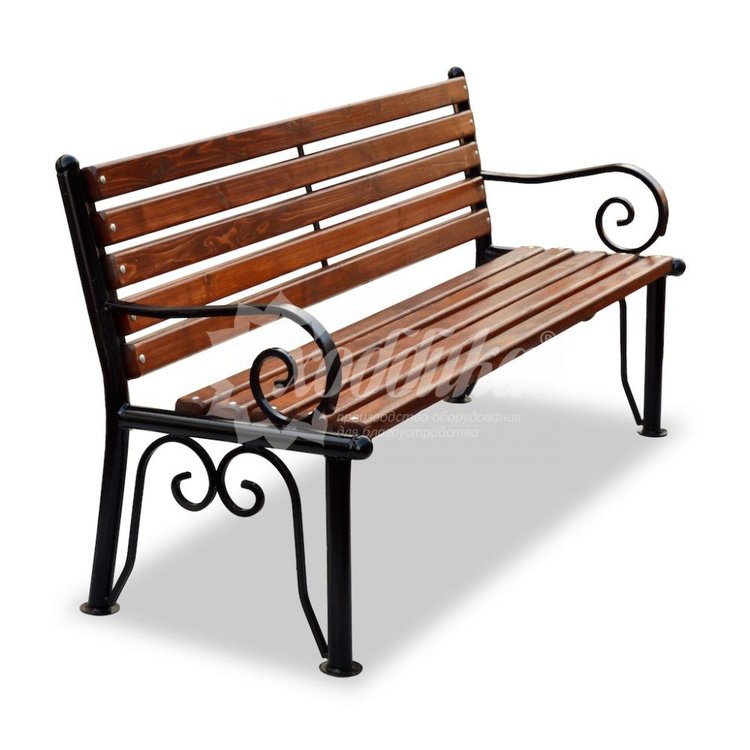 Материалы:Опоры: Сталь. Покрыты порошковой полимерной краской. 
Сиденье и спинка: Брус из хвойных пород древесины. Пропитка тонировочным составом с антисептиком покрытие лаком 
Фурнитура: Оцинкованная. Технические характеристики:Длина*:  1800мм Ширина*: 610мм Высота*:  800 мм Ширина* 400 мм Высота* сиденья:  450 мм Страна происхождения:*Российская Федерация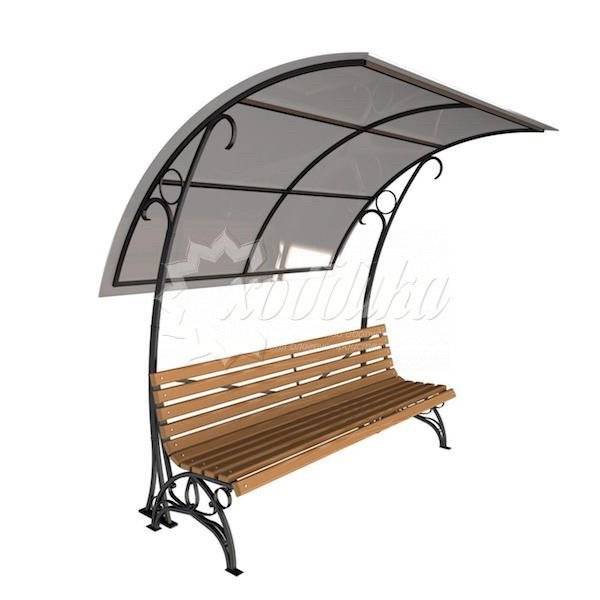 Материалы:Опоры: Сталь с коваными элементами. Покрыты порошковой полимерной краской. Цвет черный.
Сиденье и спинка: Брус из хвойных пород древесины  (композитные материалы) различного сечения. Тонировочный состав с антисептиком. Покрытие лак. Фурнитура: Оцинкованная. Технические характеристики:Высота*:  750 мм Ширина*:  570 мм Длина*:  1800  мм Ширина* сиденья:  400 мм Высота* сиденья:  450 мм Страна происхождения:* Российская Федерация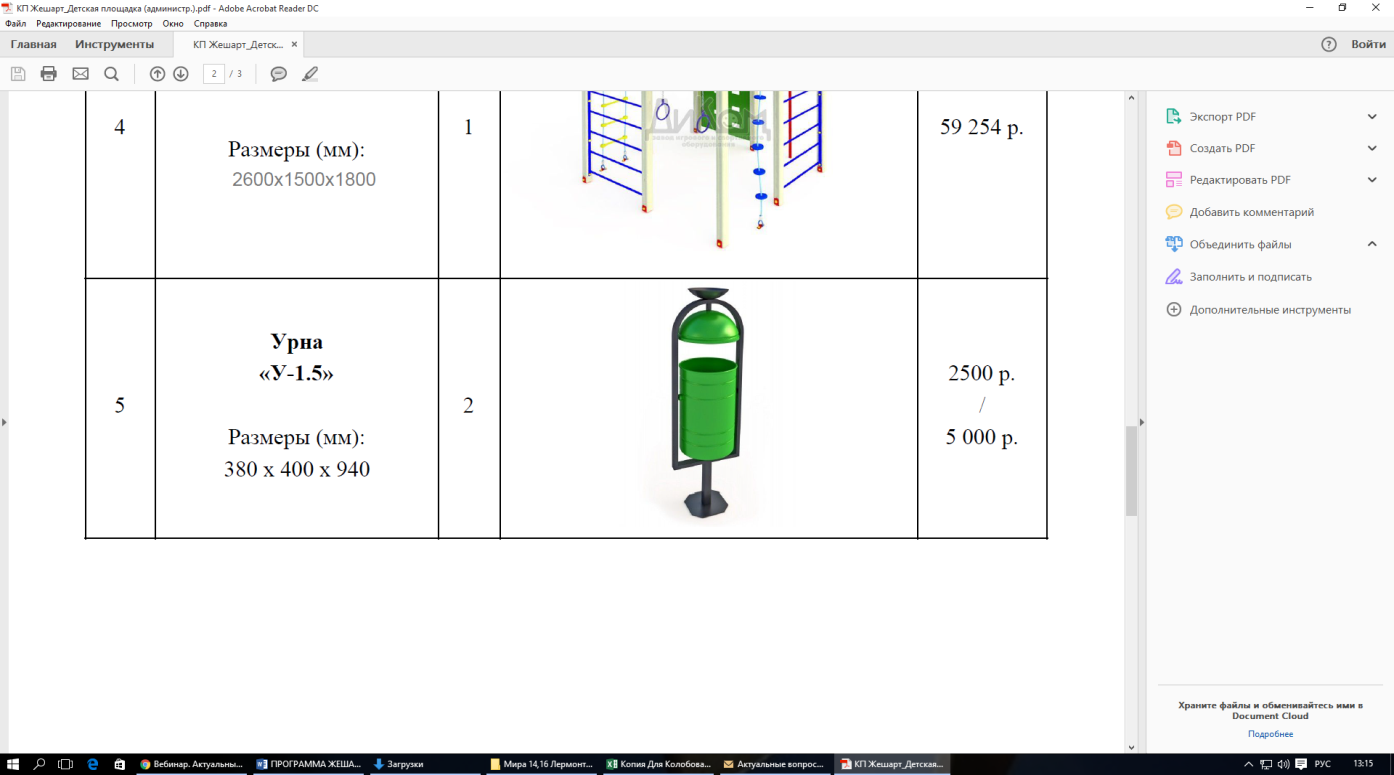 Габаритные размеры урн:Длина*: 310 ммШирина* 270мм Высота* 865 мм (общая) Страна происхождения:* Российская ФедерацияРуководитель администрациигп. "Микунь"____________________/ В.А.Розмысло/_____________________ /К.М.Хачатрян/Руководитель администрациигп. "Микунь"____________________/ В.А.Розмысло/_____________________ /К.М.Хачатрян/